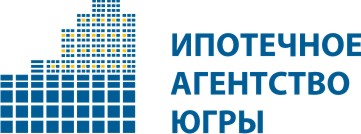                                                                            ОАО «Ипотечное агентство Югры»                                                                            ИНН 8601038839    ОГРН 1098601001289                                                                           628011, Ханты-Мансийский автономный округ – Югра,                                                                            г. Ханты-Мансийск, ул. Студенческая, д. 29, тел. (3467) 36-37-55, факс 36-37-32,                                                                            e-mail:office@ipotekaugra.ru, www.ipotekaugra.ru                                             УТВЕРЖДЕНО:Решением комиссии по проведению 							       закупок для нужд ОАО «Ипотечное агентство Югры»от «14» ноября 2014г.ИЗВЕЩЕНИЕо проведении открытого запроса коммерческих предложений от «14» ноября  2014г.на право заключения договора на поставку компьютерного оборудования для нужд ОАО «Ипотечное агентство Югры»№ п/пРазделСодержаниеСпособ закупкиОткрытый запрос коммерческих предложений * *Закупка осуществляется согласно Федеральному закону от 18.07.2011г. № 223-ФЗ «О закупках товаров, работ, услуг отдельными видами юридических лиц» и Положением о закупках товаров, работ и услуг для нужд ОАО «Ипотечное агентство Югры». Наименование, место нахождения, почтовый адрес, адрес электронной почты, номер контактного телефона ЗаказчикаОАО «Ипотечное агентство Югры», г.Ханты-Мансийск, 628011, ул.Студенческая, д. 29, e-mail: ros@ipotekaugra.ru, тел. +7 (3467) 36-37-36. Уполномоченный сотрудник ЗаказчикаОчкуренко Роман Сергеевич, e-mail: ros@ipotekaugra.ruтел.+ 7 (3467) 36-37-36Предмет договора с указанием количества поставляемого товара, объема выполняемых работ, оказываемых услугПоставка компьютерного оборудования для нужд ОАО «Ипотечное агентство Югры». Объем и характеристики продукции изложены в документации о закупке. Место и дата (сроки) оказания услугМесто оказания услуг:Центральный офис ОАО «Ипотечное агентство Югры» 628011, Россия, Тюменская область, Ханты-Мансийский автономный округ – Югра, город Ханты-Мансийск, улица Студенческая, дом 29;Срок оказания услуг: Сроки поставки оборудования - не более 10 рабочих дней с момента подписания Сторонами договора.Cведения о начальной (максимальной) цене договора (цене лота);1 356 714,95 руб. (один миллион триста пятьдесят шесть тысяч семьсот четырнадцать) рублей 95 копейки.Цена договора должна включать в себя все расходы участника закупки, необходимые для осуществления всех обязательств по договору в полном объеме и надлежащего качества, в том числе уплату налогов, сборов и других обязательных платежей, и иные затраты участника закупки.Условия оплатыОплата Товара производится по безналичному расчету путем перечисления Заказчиком денежных средств на расчетный счет Поставщика в следующем порядке: постоплата 100%Cрок, место и порядок предоставления документации о закупке, размер, порядок и сроки внесения платы, взимаемой Обществом за предоставление документации, если такая плата установлена Обществом, за исключением случаев предоставления документации в форме электронного документаДокументация о закупке размещается на Официальном сайте (www.zakupki.gov.ru) и сайте Общества(www.ipotekaugra.ru ), одновременно с размещением извещения о проведении закупки. Документация должна быть доступна для ознакомления без взимания платы. Документация в письменной форме, предоставляется по адресу Заказчика в рабочие дни, в рабочее время, на основании заявления любого заинтересованного лица, поданного в письменной форме, подписанной руководителем, с указанием контактного лица, контактных номеров телефона/факса, в течение 2 (двух) рабочих дней со дня получения соответствующего заявления по адресу Заказчика.Место и сроки подачи котировочных заявок Заявки принимаются по адресу: ОАО «Ипотечное агентство Югры», г. Ханты-Мансийск, 628011, ул. Студенческая, д. 29, каб. 328, с 9.00 до 17.00 (перерыв с 13.00 до 14.00) с «17» ноября 2014г. по «25» ноября 2014г.  включительно.Место и дата рассмотрения предложений участников закупки и подведения итогов закупки.ОАО «Ипотечное агентство Югры», г. Ханты-Мансийск, ул. Студенческая, д. 29, «26» ноября 2014 г. 